UZNESENIE VLÁDY SLOVENSKEJ REPUBLIKYč. ...z ...k návrhu zákona, ktorým sa mení a dopĺňa zákon č. 139/1998 Z. z. o omamných látkach, psychotropných látkach a prípravkoch v znení neskorších predpisov a o zmene zákona Národnej rady Slovenskej republiky č. 145/1995 Z. z. o správnych poplatkoch v znení neskorších predpisov.Vládaschvaľujenávrh zákona, ktorým sa mení a dopĺňa zákon č. 139/1998 Z. z. o omamných látkach, psychotropných látkach a prípravkoch v znení neskorších predpisov a o zmene zákona Národnej rady Slovenskej republiky č. 145/1995 Z. z. o správnych poplatkoch v znení neskorších predpisov,poverujepredsedu vládypredložiť vládny návrh zákona predsedovi Národnej rady SR na ďalšie ústavné prerokovanie,ministerku zdravotníctvauviesť vládny návrh zákona v Národnej rade SR. Vykoná:	predseda vládyministerka zdravotníctvaNa vedomie:	predseda Národnej rady SRČíslo materiálu:Predkladateľ:ministerka zdravotníctva Slovenskej republiky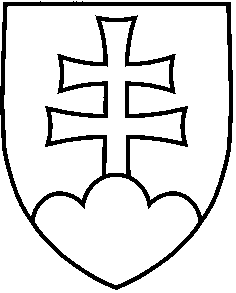 